Third Grade NewsletterMrs. Pritchett & Mrs. Sutton	January 28, 2016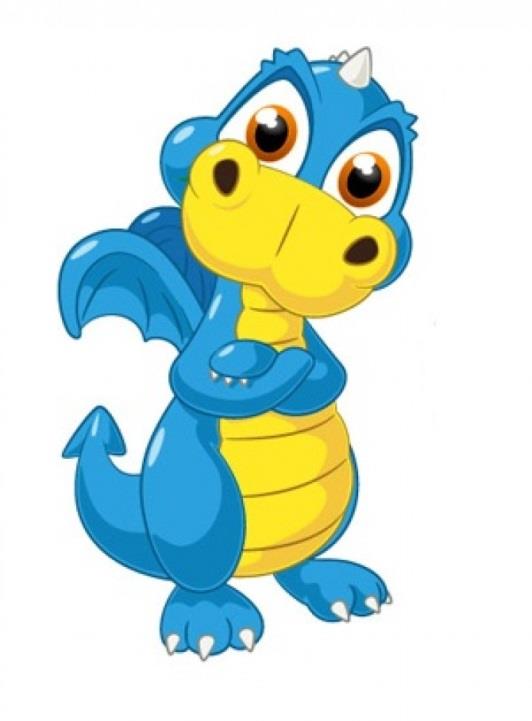 